Template for preparation of abstracts for the IOP PVSAT-2024 ConferenceAuthor A Name1, Author B Name2, and Author C Name11Affiliation, Address, Country, 2Affiliation, Address, CountryCorresponding author: e-mailThis is a template for abstracts for all submissions, including invited, oral, and poster presentations. The title should be typed in bold in font size 11. Authors, affiliations, abstract text should be typed in font size 11. Main author’s name should be underlined. Figure captions and references [1,2] should be typed in font size 10. Figures can be included in the abstract as shown below. The entire abstract, including figures and references, should be made within one A4 page. Authors should include the conference topic in the header as the example of this template. Abstract Submission Deadline 8 of December 2023.This is a template for abstracts for all submissions, including invited, oral, and poster presentations. The title should be typed in bold in font size 11. Authors, affiliations, abstract text should be typed in font size 11. Main author’s name should be underlined. Figure captions and references [1,2] should be typed in font size 10. Figures can be included in the abstract as shown below. The entire abstract, including figures and references, should be made within one A4 page. Authors should include the conference topic in the header as the example of this template. Abstract Submission Deadline 8 of December 2023.This is a template for abstracts for all submissions, including invited, oral, and poster presentations. The title should be typed in bold in font size 11. Authors, affiliations, abstract text should be typed in font size 11. Main author’s name should be underlined. Figure captions and references [1,2] should be typed in font size 10. Figures can be included in the abstract as shown below. The entire abstract, including figures and references, should be made within one A4 page. Authors should include the conference topic in the header as the example of this template. Abstract Submission Deadline 8 of December 2023.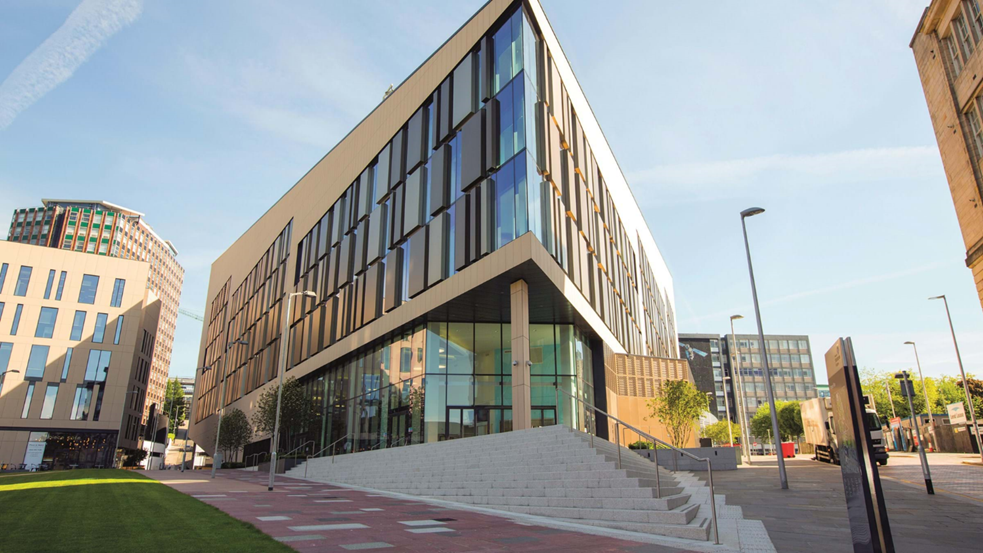 Figure 1 a) PVSAT-2024 Conference will take place at the Technology and Innovation Centre (TIC), University of Strathclyde, Glasgow, UK, 10-12 April 2024.References[1] A. Authora, B. Authorb, C Authorc, Phys. Rev. Lett. 116, 010001 (2016).[2] A. Authora, et al., Phys. Rev. Lett. 116, 010002 (2016).